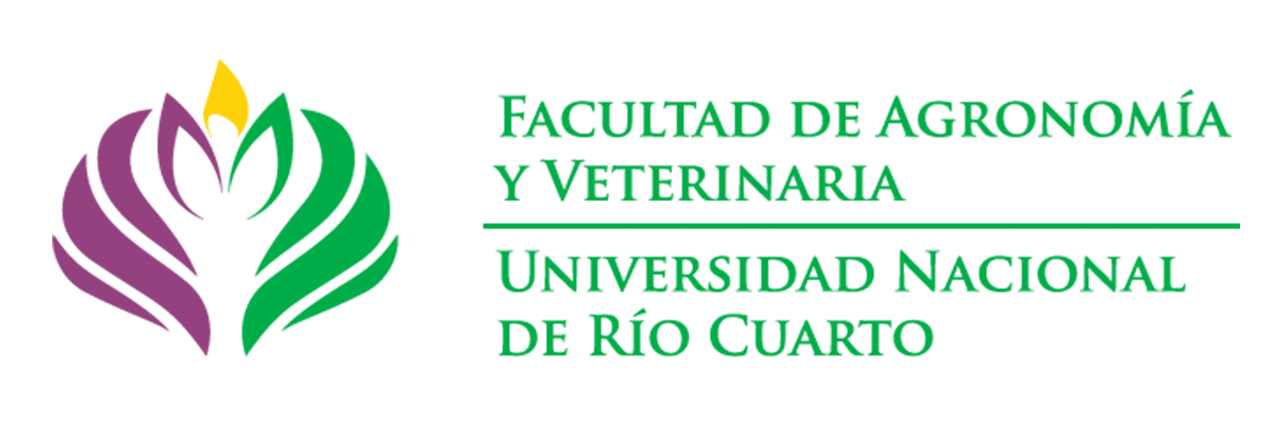 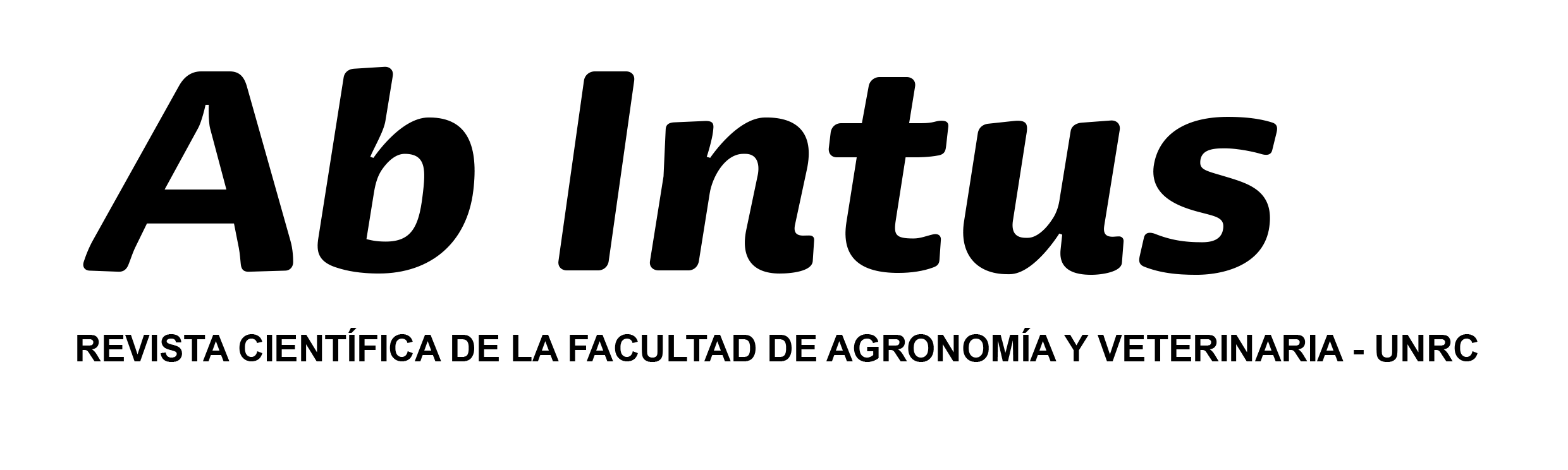  Título del Manuscrito (en español e inglés): Sres. Comité Editor de la Revista Científica de la facultad de Agronomía y Veterinaria Ab intus: en mi carácter de autor responsable declaro que el resto de los autores han acordado que los represente frente a la Revista Ab Intus con respecto al envío del manuscrito previamente mencionado y son responsables junto a mí de su contenido. Este trabajo (u otro de contenido similar) no ha sido publicado previamente ni está siendo considerado en otra revista para su publicación. Asimismo, manifiesto mi conformidad de otorgar los derechos de copia (copyright) a la Revista Ab Intus, una vez concretada la publicación”Atentamente, Firma del autor/a:…………………….Aclaración: 